SEL330 – LABORATÓRIO DE CONVERSÃO ELETROMECÂNICA DE ENERGIAPRÁTICA #8–MÁQUINA ASSÍNCRONA – PARTE 1: REGIME PERMANENTEProfessores:Eduardo Nobuhiro Asada, Elmer Pablo Tito Cari, José Carlos de Melo Vieira Junior, Luís Fernando Costa Alberto.OBJETIVOS	Verificar experimentalmente o efeito transformador e do escorregamento em máquinas de indução trifásicas.VISUALIZAÇÃO DO EFEITO TRANSFORMADORNa máquina de indução de rotor bobinado tem-se acesso aos terminais do rotor e, portanto, podemos observar o efeito transformador. A relação de transformação dependerá da ligação do estator e do rotor (conexão delta ou estrela).Procedimento:Acople a máquina de indução (MI) com a máquina de corrente contínua (MCC) mantendo o rotor aberto conforme ilustra a Figura 1;Aplique uma tensão a duas fases da MI e meça, com o auxílio de um osciloscópio, a tensão induzida no rotor (secundário) para vários valores de tensão aplicada no estator (primário) Preencha a tabela auxiliar apresentada a seguir. Ver montagem na Figura 1. (Nota: a tensão aplicada às fases da MI deve ser limitada a valores baixos para que a máquina não esquente, já que o sistema de ventilação está desligado. Utilize valores entre 20 e 100V).Tabela auxiliar.Gire manualmente o rotor da MI e verifique o que acontece com a forma de onda da tensão induzida no rotor.VISUALIZAÇÃO DO EFEITO DO ESCORREGAMENTOProcedimentoEfetue a montagem apresentada na Figura 2.Aplique tensão nominal no estator da MI.Acione a MCC configurada como motor em excitação independente e monitore a frequência e a tensão induzida no rotor da MI para diferentes valores de velocidade (n = 450, 900, 1350, 1800 rpm). Preencha a tabela abaixo. (nota: deve-se certificar que a MCC gire no mesmo sentido do campo girante da MI)Tabela auxiliarEFEITO DA RESISTÊNCIA DO ROTOR NA CARACTERÍSTICA DE PARTIDANeste teste vai-se analisar o efeito qualitativo da Radicional durante a partida do M. I.. Para tanto será feito a partida direta do Motor de Indução sem carga. O fator de potência durante a partida do M. I. é muito baixo, isto causa que a tensão nos terminais da máquina tenha uma queda considerada. A corrente absorvida pela máquina também alcança valores muito elevados (usualmente entre 5-7 vezes a corrente nominal). Uma maneira de minimizar estes efeitos é fazer a partida do M. I. com resistências adicionais no rotor.Utilizando-se um amperímetro analógico, verifique a variação da corrente no estator da máquina de indução durante a partida direta, considerando os três valores de Radicional do item (I).Tabela auxiliar.EFEITO DO CONVERSOR DE FREQUENCIA NA PARTIDA DO MOTOR DE INDUÇÃODê a partida do Motor de Indução Trifásico utilizando um conversor de frequência.QUESTÕESParte 1Por que a MI não parte após a aplicação da tensão a duas de suas fases?Qual é a mudança na forma de onda da tensão induzida no rotor à medida que o eixo é movimentado? Explique o porquê desse fenômeno.Parte 2Por que a tensão induzida no rotor para velocidade nominal (1800 rpm) é igual a zero?Qual é a relação entre a frequência elétrica induzida e a velocidade de rotação da MI?Como você explicaria o aparecimento de torque mecânico no motor de indução? Faça a explicação de acordo com a interação dos fluxos magnéticos do estator e do rotor.Parte 3: Efeito da Resistência do Rotor na Característica de PartidaExplique como deveria ser acionado um motor de indução de rotor enrolado para dar partida com uma carga pesada.Parte 4: Controle de Velocidade Através de Variador de FrequênciaExplique porque ao utilizar o Variador de Frequência deve-se manter constante a relação V/f.V estatorV induzida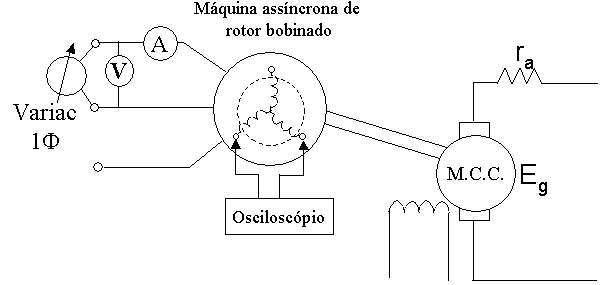 Figura 1: Esquema para visualizar o efeito transformador na máquina assíncrona.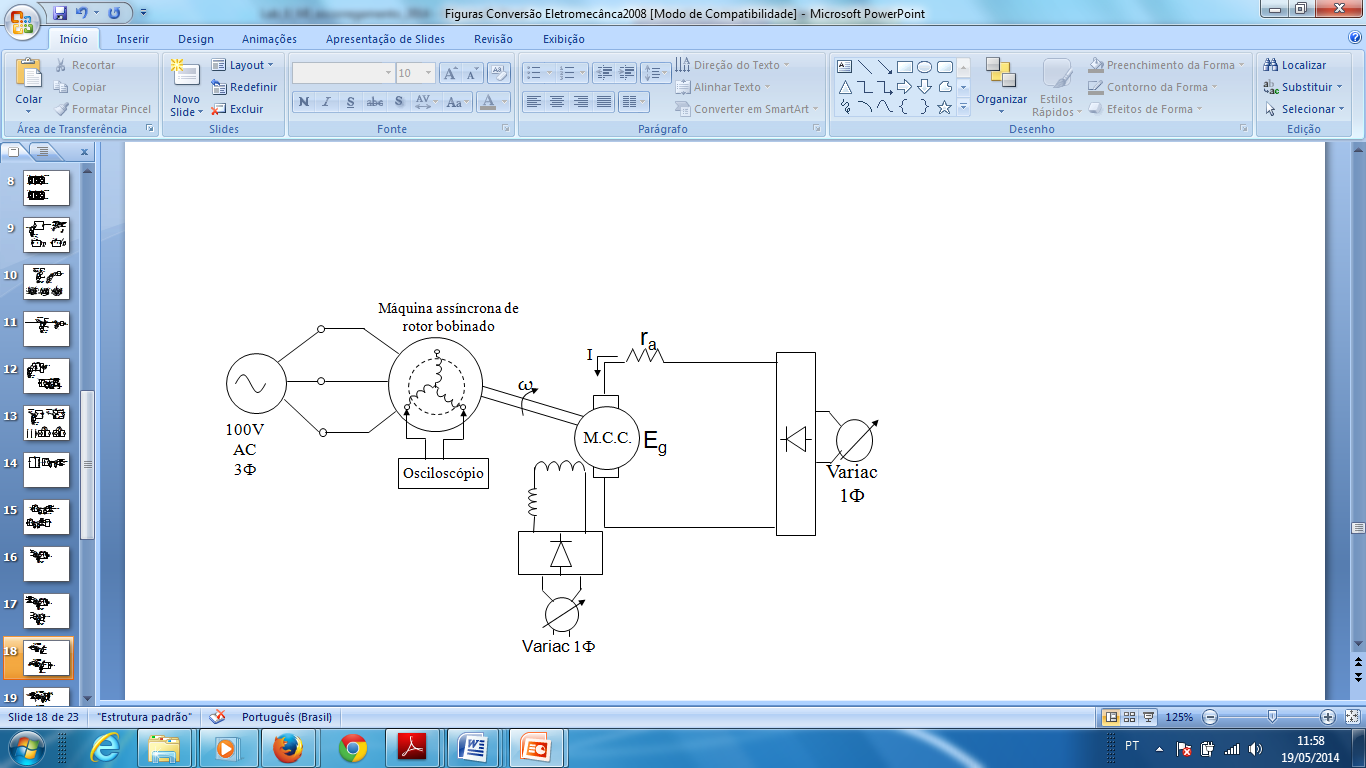 Figura 2: Esquema para visualizar o efeito do escorregamento.n (rpm)Frequência induzida (Hz)Tensão Induzida (V)RadicionalIpartida/Inominal